印刷技能大赛选手理论培训系统使用说明观看课程可根据需要选在手机app或电脑端学习电脑端1.打开浏览器输入网址：http://v7.yinshuapeixun.com/login.php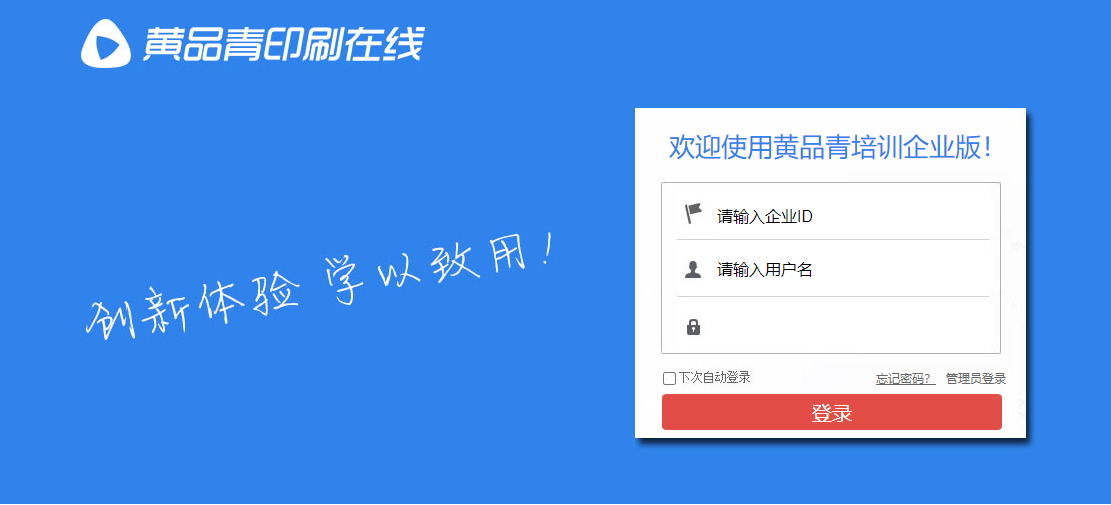 输入企业id，用户名及密码 （企业ID及账号密码请向企业管理员索取）登陆后点击“课程学习”进行相关学习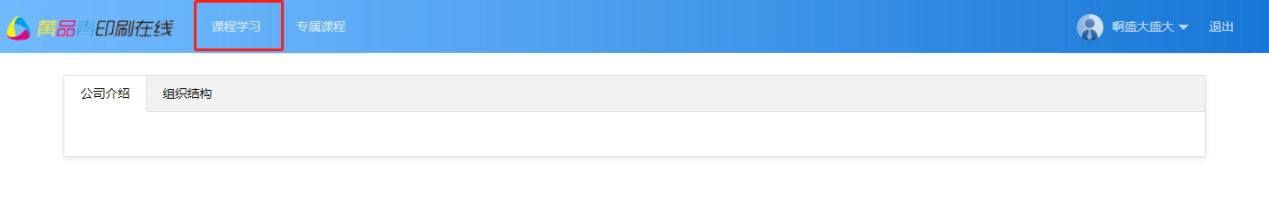 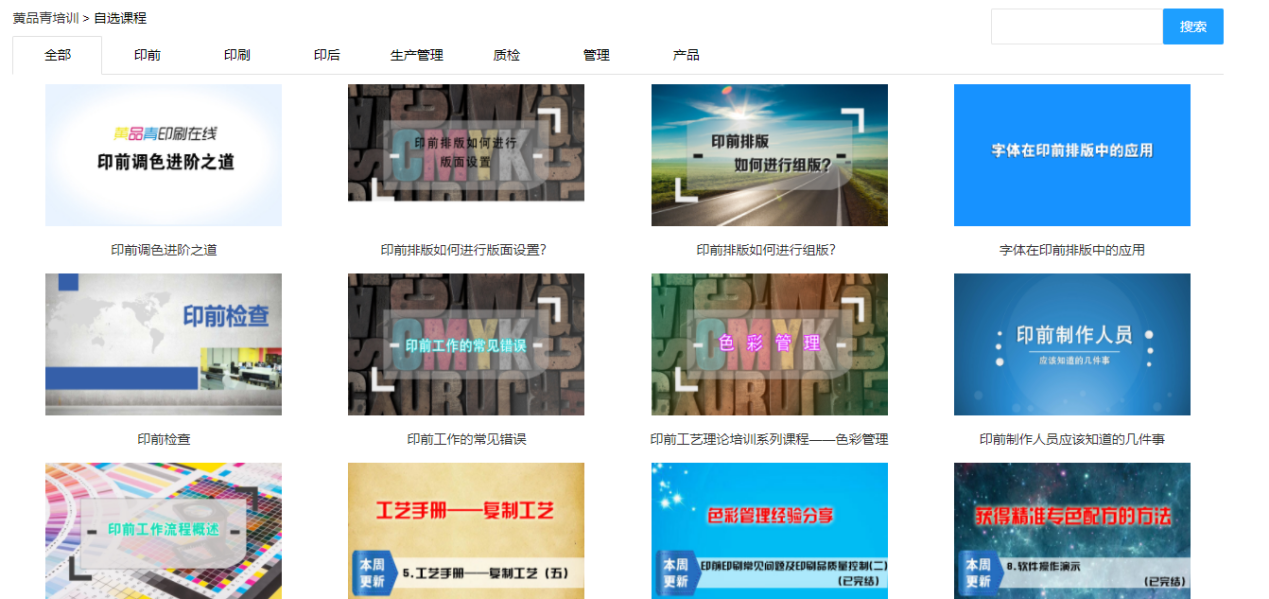 二、印艺学堂APP下载、安装方法安卓手机用户——扫描二维码——下载——安装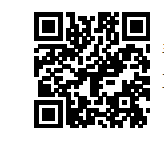 或者点击下载链接：http://www.heicmy.com/app/苹果手机用户——打开App Store搜索印艺学堂——安装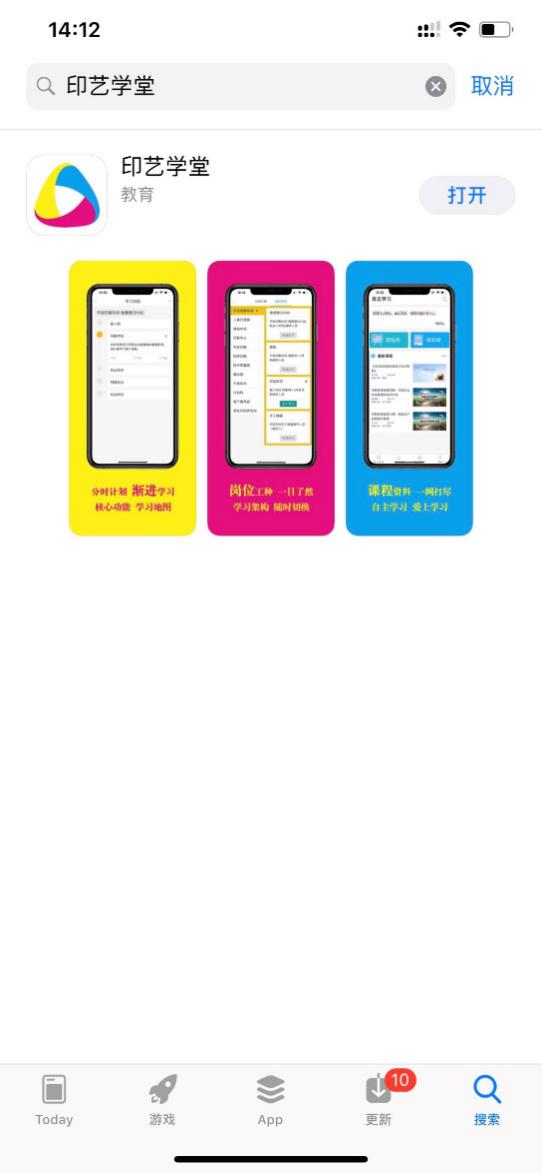 3.使用流程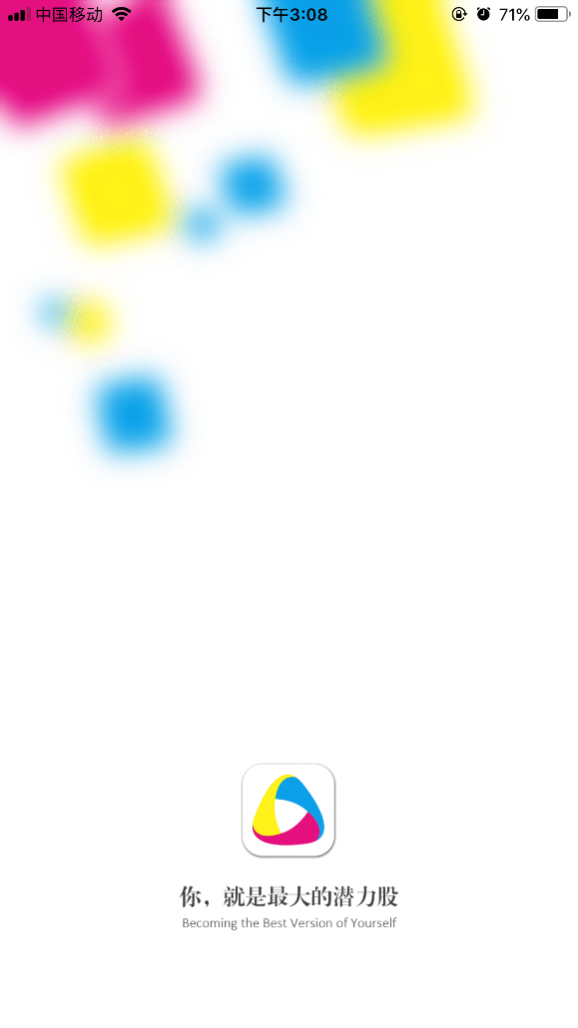 打开APP，输入企业ID、用户名以及密码登录，企业ID、用户名及密码向单位管理员索取，初始密码：666666，登录后请尽快修改密码。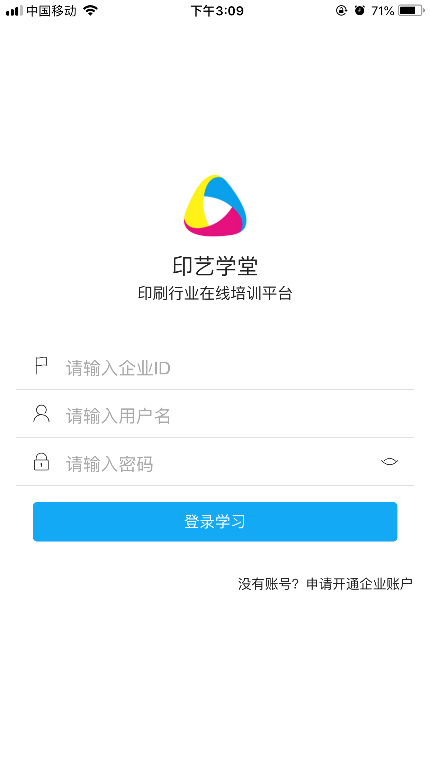 登录界面登录后点击“自主学习”按钮进行学习。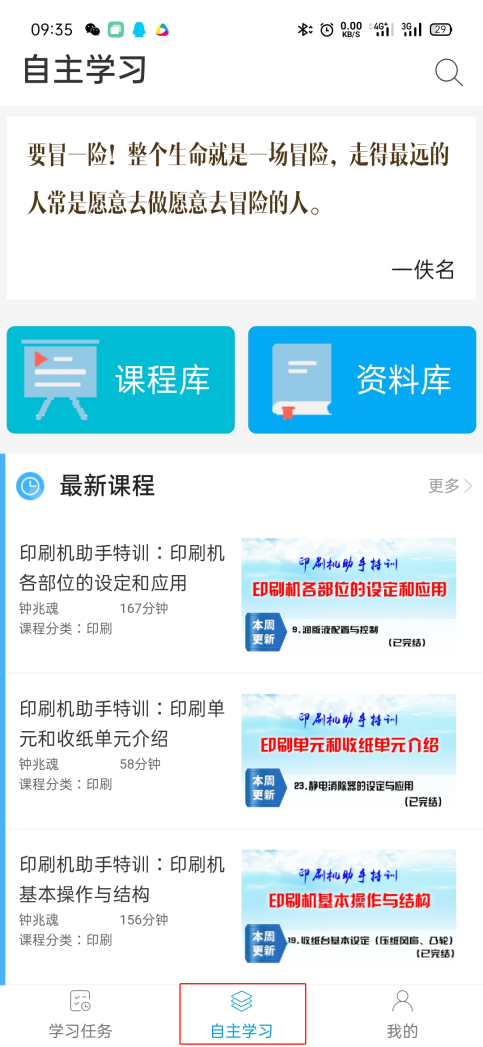 三、企业ID平版制版工企业ID: 2020pingbanzhiban平版印刷工企业ID: 2020pingbanyinshua装订工企业ID: 2020yinhouzhuangding印品整饰工企业ID: 2020yinpinzhengshi